様式第６号受講申込及び登録更新申請書申請日　　令和　　３ 年　　９　月　　９　日　東京都知事　殿　私は、引き続き被災宅地危険度判定制度に協力したいので、令和 ３ 年度東京都被災宅地危険度判定士養成講習会の受講を申し込むとともに、登録の更新を申請します。写真（縦３ｃｍ×横２ｃｍ）添付欄（1枚）（注）　写真の裏面に氏名を記入してください（ふりがな）申請者氏名（ふりがな）申請者氏名生年月日生年月日生年月日生年月日西暦　　　  年 　 月　  日西暦　　　  年 　 月　  日西暦　　　  年 　 月　  日西暦　　　  年 　 月　  日住　　所住　　所〒　　　　　　　　　　　　 　℡　　　　（　　　　）〒　　　　　　　　　　　　 　℡　　　　（　　　　）〒　　　　　　　　　　　　 　℡　　　　（　　　　）〒　　　　　　　　　　　　 　℡　　　　（　　　　）〒　　　　　　　　　　　　 　℡　　　　（　　　　）〒　　　　　　　　　　　　 　℡　　　　（　　　　）〒　　　　　　　　　　　　 　℡　　　　（　　　　）〒　　　　　　　　　　　　 　℡　　　　（　　　　）〒　　　　　　　　　　　　 　℡　　　　（　　　　）〒　　　　　　　　　　　　 　℡　　　　（　　　　）〒　　　　　　　　　　　　 　℡　　　　（　　　　）〒　　　　　　　　　　　　 　℡　　　　（　　　　）〒　　　　　　　　　　　　 　℡　　　　（　　　　）〒　　　　　　　　　　　　 　℡　　　　（　　　　）〒　　　　　　　　　　　　 　℡　　　　（　　　　）勤務先住所〒〒〒〒〒〒〒〒〒〒〒〒〒〒〒勤務先名称部署℡　　　　（　　　　）℡　　　　（　　　　）℡　　　　（　　　　）℡　　　　（　　　　）℡　　　　（　　　　）℡　　　　（　　　　）℡　　　　（　　　　）℡　　　　（　　　　）℡　　　　（　　　　）℡　　　　（　　　　）℡　　　　（　　　　）℡　　　　（　　　　）℡　　　　（　　　　）℡　　　　（　　　　）℡　　　　（　　　　）現在有効な認定登録現在有効な認定登録番号Ｂ６－現在有効な認定登録現在有効な認定登録有効期限西暦　２０　　　年　　　月　　　日西暦　２０　　　年　　　月　　　日西暦　２０　　　年　　　月　　　日西暦　２０　　　年　　　月　　　日西暦　２０　　　年　　　月　　　日西暦　２０　　　年　　　月　　　日西暦　２０　　　年　　　月　　　日西暦　２０　　　年　　　月　　　日西暦　２０　　　年　　　月　　　日西暦　２０　　　年　　　月　　　日西暦　２０　　　年　　　月　　　日西暦　２０　　　年　　　月　　　日西暦　２０　　　年　　　月　　　日西暦　２０　　　年　　　月　　　日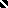 